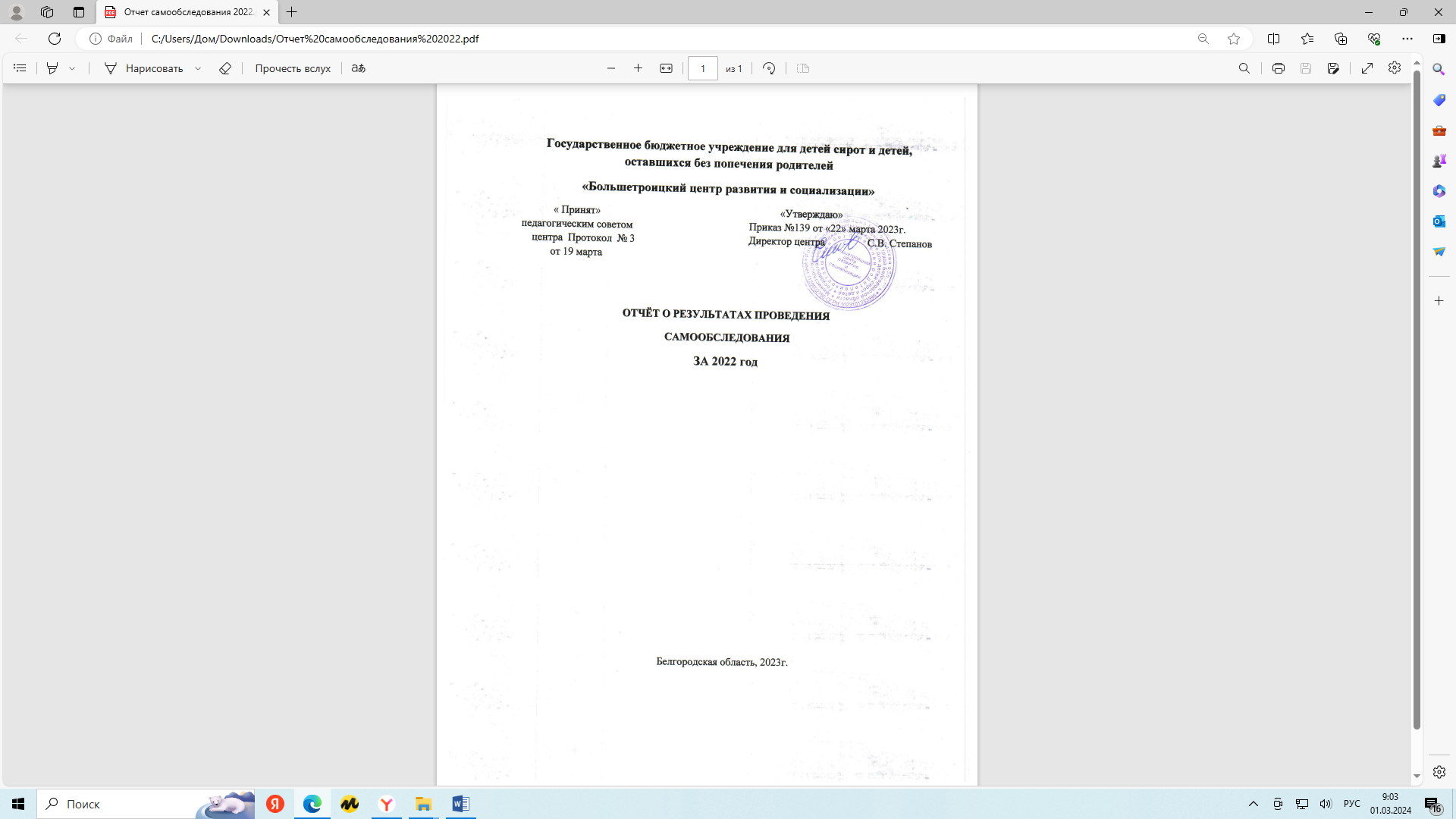 ОТЧЁТ О РЕЗУЛЬТАТАХ САМООБСЛЕДОВАНИЯгосударственного бюджетного учреждения для детей-сирот и детей, оставшихся без попечения родителей«Большетроицкий центр развития и социализации» за 2022 год.Аналитическая частьСамообследование ГБУ «Большетроицкий центр развития и социализации» проведено в соответствии со статьѐй 29 Федерального закона от 29.12.2012 г. № 273-ФЗ «Об образовании в Российской Федерации» и пунктом 3 Правил размещения на официальном сайте образовательной организации в информационно-телекоммуникационной сети «Интернет» и обновления информации об образовательной организации, утвержденных Постановлением Правительства Российской Федерации от 10.07.2013 г. № 582, в соответствии с приказом Министерства образования и науки Российской Федерации от 14 июня 2013 г. № 462 «Об утверждении Порядка проведения самообследования образовательной организацией (п.3 и 8), положения о порядке проведения самообследования, а так же приказом директора №139 от 22.03.2023 «О проведении самообследования по состоянию на 20 марта 2023г..Цель проведения самообследования является обеспечение доступности и открытости информации о состоянии развития Учреждения, о деятельности организации, а также подготовка отчета о результатах самообследования.При самообследовании анализировалась образовательная деятельность дополнительного образования Большетроицкого центра развития и социализации по следующим позициям:организация учебного процесса дополнительного образования;содержание и качество воспитанников;организационно – массовая и культурно – досуговая деятельность;методическая работа;кадровое обеспечение (качественный состав педагогических кадров);материально-техническая база;функционирование внутренней системы оценки качества дополнительного образования.Для проведения процедуры самообследования была создана комиссия в следующем составе: председатель комиссии – Степанов С.В. - директор ГБУ «Большетроицкий центр развития и социализации; члены комиссии: - Трембач И.С. -заместитель директора по финансово-экономической работе;- Морозова Е.В. -старший воспитатель. Комиссия провела самообследование и оценила качество ведения деятельности по дополнительному образованию, произвела оценку системы управления организацией, содержания и качества воспитанников, качества организации учебного процесса, качества кадрового, учебно-методического, материально-технической базы, а также анализ показателей деятельности организации. Самообследование представлено в виде отчета работы учреждения.Общие сведения об учрежденииНаименование: Государственное бюджетное учреждение для детей-сирот и детей, оставшихся без попечения родителей «Большетроицкий центр развития и социализации» ИНН 3120002750 КПП 312001001 ОГРН 1023101333595 Дата образования организации: 1967 годАдрес: 309280, Белгородская область, Шебекинский район, с. Большетроицкое, ул. Садовая, 1АЦель деятельности Центра: Создание комфортной социально-медицинской, психолого-педагогической, образовательной среды для формирования жизненной компетентности в комплексном развитии детей с ТМНР, их успешной реабилитации.   Руководитель: С 15 сентября 2022 г. возглавляет директор Степанов Сергей ВладимировичУчредители: Министерство социальной защиты населения и труда Белгородской областиЛицензия на право ведения дополнительного образования: от 29 декабря 2020 года Образовательная деятельность: осуществляется МБОУ «Большетроицкая СОШ»; МБОУ «Белянская СОШ»; МБОУ «Верхнеберозовская ООШ»Режим работы Центра: круглосуточно. Занятия с детьми проводятся  на базе Центра и образовательных организаций района, с которыми заключены договоры.   Телефон: 8(47248)62446.Сайт: http://detdomsheb.ruЕ – mail: btrddi@yandex.ruВ детском центре проживают дети от 4 до 18 лет и молодой инвалид от 18 до 35 лет. Все воспитанники центра имеют умственную отсталость (от умеренной до глубокой) и при достижении 18-летнего возраста в судебном порядке признаются недееспособными. Они не могут самостоятельно отвечать за свои действия и поступки, проживать самостоятельно, организовывать свой быт, быть полноценным членом общества. Поэтому при достижении совершеннолетия все воспитанники переводятся в отделение молодого инвалида на базе «Большетроицкого центра развития и социализации». Однако по желанию и заявлению родителей, воспитанник отчисляется для дальнейшего проживания с семьей. Цель деятельности центра:Создание комфортной социально-медицинской, психолого-педагогической, образовательной среды для формирования жизненной компетентности в комплексном развитии детей с ТМНР, их успешной реабилитации.   Дополнительное образование для воспитанников Большетроицкого центра развития и социализации - это всестороннее развитие личности каждого ребенка. В соответствии с установленным государственным статусом государственное бюджетное учреждение «Большетроицкий центр развития и социализации» реализует образовательные программы дополнительного образования по направленностям: художественной;  социально-гуманитарной.Руководство и управление учреждениемУправление Учреждением осуществляется в соответствии с законодательством Российской Федерации, Уставом Учреждения. В структуру учреждения входят следующие отделения: административно-хозяйственная часть; отделение медико-социальной реабилитации;  отделение психолого-педагогической помощи; отделение милосердия; отделение молодого инвалида.Управленческая система ГБУ «Большетроицкий центр развития и социализации», сложившаяся на основе взаимодействия руководителей и педагогов, эффективно влияет на ценностные ориентации, мотивационную сферу и профессиональную квалификацию педагогических работников. Работа с педагогическими кадрами направлена на совершенствование их педагогического мастерства и повышение профессиональной компетентности. 1. Учреждение возглавляет Директор, назначаемый на должность и освобождаемый от должности Министром  социальной защиты населения и труда Белгородской области по согласованию с департаментом кадровой политики области.
2. Директор по вопросам, отнесенным законодательством Российской Федерации к его компетенции, действует по принципу единоначалия.
Директор несет ответственность за соблюдение стандартов качества предоставляемых услуг.
3. Директор действует в соответствии с нормативными правовыми актами Российской Федерации, Белгородской области, распорядительными актами и указаниями Министерства социальной защиты населения и труда Белгородской области, настоящим Уставом и трудовым договором.
4. Привлечение к дисциплинарной ответственности, изменение трудового договора, перевод, отстранение от должности и увольнение Директора осуществляется Министром социальной защиты населения и труда Белгородской области по согласованию с департаментом кадровой политики области в соответствии с трудовым законодательством.
5. Директор выполняет следующие обязанности по организации и обеспечению деятельности Учреждения:
5.1. По согласованию с Министерством утверждает структуру и штатное расписание в пределах установленного фонда оплаты труда и предельной численности работников.
5.2. Осуществляет прием на работу (назначение на должность) работников в соответствии со штатным расписанием.
5.3. Вносит изменения и дополнения в трудовые договоры работников, поощряет и привлекает их к дисциплинарной ответственности в соответствии с трудовым законодательством.
5.4. Представляет в Министерство для утверждения государственное задание Учреждения.
5.5. Определяет расчетно-нормативные затраты на финансовое обеспечение выполнения государственного задания и на поддержание функционирования Учреждения.
5.6. Устанавливает в соответствии с действующими нормативными актами и утвержденным штатным расписанием оплату труда работников, осуществляет их премирование и иное материальное поощрение по результатам деятельности.
5.7. Утверждает положения о структурных подразделениях Учреждения и должностные обязанности работников, вносит в них изменения и дополнения.
5.8. Без доверенности действует от имени Учреждения и представляет его интересы в органах государственной власти, местного самоуправления, организациях, в отношениях с гражданами.
5.9. Издает приказы и дает указания и поручения, в том числе разовые, обязательные для всех работников Учреждения необходимые для осуществления деятельности Учреждения.
5.10. Утверждает график (режим) работы Учреждения и правила внутреннего трудового распорядка, вносит в них изменения.
5.11. Заключает в соответствии с действующим законодательством с работниками Учреждения договоры о материальной ответственности.
5.12. В пределах, установленных настоящим Уставом и действующим законодательством, распоряжается имуществом Учреждения, заключает договора, выдает доверенности.
5.13. Открывает лицевые счета Учреждения.
5.14. Несет ответственность в соответствии с действующим законодательством Российской Федерации за деятельность Учреждения.
5.15. Представляет в Министерство отчеты о деятельности Учреждения.
5.16. Представляет в Министерство для утверждения отчет о выполнении государственного задания Учреждения.
5.17. Своевременно и в полном объеме представляет в Министерство достоверные документы (информацию) в виде сведений, справок и отчетов по направлениям деятельности Управления, в том числе статистических, финансово-хозяйственных, бухгалтерских.
5.18. Представляет в Министерство информацию о состоянии финансово-хозяйственной деятельности Учреждения, целевом использовании выделенных бюджетных средств.
5.19. Осуществляет подбор, расстановку и повышение квалификации сотрудников, соблюдение ими правил внутреннего трудового распорядка.
5.20. Обеспечивает сохранность закрепленного за Учреждением на праве оперативного управления имущества, документов (учетных, управленческих, финансово-хозяйственных, по личному составу и других), передачу на хранение документов в установленном порядке.
5.21. Осуществляет соблюдение в соответствии с законодательством процедуры рассмотрения жалоб и обращений граждан.
6. За неисполнение или ненадлежащее исполнение руководителем Учреждения должностных обязанностей, предусмотренных настоящим Уставом и трудовым договором, он может быть привлечен к ответственности в соответствии с действующим законодательством.
7. Отношения работников и Учреждения, возникшие на основе трудового договора, регулируются коллективным договором, в соответствии с Трудовым кодексом Российской Федерации.Контингент воспитанников учрежденияЧисленность проживающих детей - инвалидов и молодых инвалидов на конец декабря 2022 года составляет 60 человек. 48 человек до 18 лет это: сироты - 11 человек, родительские - 15 человек, без попечения родителей -  22 человека.                           12 человек после 18 лет.Функционировало 7 групп:Группа девочек (8-17 лет) – 7 человек;Группы мальчиков (9-17 лет) –   13 человек (2 группы);Группы маломобильные (4-9 лет) –  14 человек (2 группы);Группы немобильные (4-17 лет)–    14 человек (2 группы);Отделение Молодой инвалид (18-35 лет)–   12 человек. Все проживающие в нашем центре являются инвалидами: это дети инвалиды и молодые инвалиды, которые страдают различными формами психических заболеваний, дети с тяжёлыми физическими недостатками и различными формами умственной отсталости. Все они нуждаются в круглосуточном уходе, бытовом и медицинском обслуживании, реабилитации.  Образовательная деятельность и организация образовательного процессаВ ГБУ  "Большетроицкий центр развития и социализации" организованно дошкольное, начальное общее и дополнительное образование детей.Начальное, среднее общее образование осуществляется на основании договоров об оказании образовательных услуг, путем зачисления в образовательную организацию.Образовательную деятельность в течении учебного года осуществляют учителя МБОУ «Большетроицкая СОШ». Количество обучающихся воспитанников центра - 56 человек (Информация актуальна на 20.02.2023г.)С выездом в школе обучаются 19 человек. На надомной форме обучения 37 человек. (Информация актуальна на 20.02.2023г.)На базе Большетроицкого центра развития и социализации Дошкольное воспитание  и развитие  воспитанников  осуществляется  специалистами и воспитателями МБДОУ "Детский сад села Большетроицкое". Образование по дошкольному воспитанию получают 4 человека. (Информация актуальна на 20.02.2023г.)Содержание образовательной деятельности дополнительного образования и воспитательно-образовательного процессаВ соответствии с лицензией выданной Департаментом образования Белгородской области от 29.12.2020г. № 3281 на право осуществления дополнительного образования детей и взрослых учреждение имеет право реализовывать дополнительные общеобразовательные (общеразвивающие) программы. Реализация этих программ на бюджетной основе в течение всего календарного года, включая каникулярное время. Содержание дополнительных общеразвивающих программ и сроки обучения по ним определяются программой дополнительного образования, разработанной педагогами и утвержденной директором Учреждения.Содержание программы соответствует основным положениям возрастной психологии и дошкольной педагогики; выстроено с учетом принципа интеграции образовательных областей в соответствии с возрастными возможностями и особенностями воспитанников, спецификой и возможностями образовательных областей.Программа основана на комплексно-тематическом принципе построения образовательного процесса; предусматривает решение программных образовательных задач в совместной деятельности взрослого и детей, не только в рамках непосредственно образовательной деятельности, но и при проведении режимных моментов в соответствии со спецификой учреждения.Реализуемые в Учреждении дополнительные общеобразовательные общеразвивающие программы направлены на обеспечение духовно - нравственного, гражданско- патриотического, трудового воспитания детей, их личностное развитие, укрепление здоровья, профессиональное самоопределение и творческий труд, формирование общей культуры детей, адаптацию детей к жизни в обществе, удовлетворение потребностей в художественном, техническом и интеллектуальном развитии. Педагогами проводится работа по социализации воспитанников. Этому способствуют различные направления педагогической деятельности. Педагогический коллектив формирует социально-необходимые знания и навыки, проводят учебно-воспитательный процесс. Воспитанники посещают коррекционно-развивающие занятия и занятия по дополнительному образованию. Занятия с логопедом   Занятия с психологомЗанятия с дефектологом Занятия с инструкторами по трудуЗанятия с педагогами дополнительного образованияЗанятия с музыкальным руководителемЗанятие с социальным педагогомЗанятия с воспитателями группПо своей специфики процесс дополнительного образования имеет развивающий характер, т.е. направлен на развитие и реализацию их интересов и способностей. В рамках методической работы специалисты разрабатывают различные проекты, программы, составляют перспективные планы деятельности. Занятия по дополнительному образованию и коррекционно-развивающей работе проводятся по программам различной направленности (естественнонаучной, физкультурно-спортивной, художественной, социально-гуманитарной). Реализация каждого направления предполагает решение специфических задач во всех видах детской деятельности, имеющих место в режиме дня учреждения: режимные моменты, игровая деятельность; специально организованные мероприятия; индивидуальная   и   подгрупповая   работа; самостоятельная деятельность.Содержание деятельности творческого объединения определяется педагогом самостоятельно с учетом заявленных целей и задач реализуемой дополнительной общеобразовательной программы.  Занятия могут проводиться по программам одной тематической направленности или комплексным, интегрированным программам. Учебный план предусматривает возможность    реализации   следующих типов программ:Модифицированные   или адаптированные  программы, совпадающие  по содержанию и логике реализации с примерными программами. Изменения вносятся с учетом особенностей набора, специфики организации, формирования разновозрастных и разноуровневых групп детей, режимом и временными параметрами осуществления деятельности, уникальность получаемых индивидуальных результатов обучения и воспитания.Образовательные программы полностью создаются (адаптируются) педагогом или коллективом педагогов, их содержание направлено на отработку путей, средств и методов средства решения той или иной актуальной проблемы в образовании, они обязательно отличаются методической новизной, практической значимостью и результативность.Выбор форм обучения определяется с учётом возможностей воспитанника, возрастных и психофизиологических особенностей детей, специфики предмета и других факторов. Именно форма определяет, каким образом должен быть организован целостный образовательный процесс развития, воспитания и обучения детей; организация образовательной, социально-педагогической, досуговой и других видов деятельности в конкретных условиях. В учреждении проводится следующая форма детских объединений по интересам - кружок. Кружок является наиболее распространенной, традиционной, базовой формой добровольного объединения детей. Учреждение организует процесс дополнительного образования в соответствии с индивидуальными учебными планами детских объединениях (кружок) по интересам, сформированных в группы разных возрастных категорий (разновозрастные группы), а также индивидуально. Каждый обучающийся имеет право заниматься в нескольких объединениях, менять их.Кружок «Юный растениевод» даёт воспитаннику возможность экспериментировать, дети учатся вести наблюдения и делать выводы, развивать познавательную и творческую активность, самостоятельность и умение работать в коллективе. Занимаясь в кружке, дети проявляют интерес к познанию окружающего мира, разнообразию комнатных растений, садово-огороднических культур.Кружок «Занимательный компьютер» способствует техническому, интеллектуальному развитию воспитанников, формирует основы компьютерной грамотности посредствам информационных технологий. Кружок рассчитан на воспитанников, имеющих минимальный набор навыков обращения с компьютером, не владеющих навыками чтения, письма и арифметических действий.  Учреждение реализует 2 дополнительных общеобразовательных общеразвивающих программы по 2 направленностям: художественной, социально-гуманитарной. Перечень дополнительных общеобразовательных общеразвивающих программ, реализуемых Учреждением:Перечень коррекционно-развивающих программ, реализуемых Учреждением:Прием и отчисление детей в объединения (кружок) производится на основании приказа. Режим занятий в течение дня и недели определяется расписанием, составленным согласно СанПиН 2.4.4.3172-14, утвержденным директором Учреждения. Занятия в объединениях (кружках) могут проводиться по группам, индивидуально или всем составом объединения.Продолжительность занятия устанавливается в зависимости от возрастных и психофизиологических особенностей, допустимой учебной нагрузки воспитанников.Одно занятие составляет от 25 до 30 минут (академический час). Перерыв между занятиями 10 минут.    Осуществление контроля за качеством реализации дополнительных общеобразовательных общеразвивающих программ и коррекционно-развивающих программ  осуществляется с помощью проведения вводного и итогового контроля   в соответствии «Положением об аттестации».Главное в реализации программ не только достижение определенных результатов, но и стимулирование интереса, желания постоянного продолжения образования, саморазвития.Следует отметить, что в отчетный период на занятиях по дополнительному образованию при реализации программ педагогами Центра используются элементы современных образовательных технологий (игровых, информационных, метод проектов), активные методы и приемы обучения. Целесообразность выбора и применения тех или иных методов определялись в зависимости от образовательных задач, поставленных педагогом, с учетом возможностей учащихся, возрастных и психофизиологических особенностей детей и подростков, специфики изучаемого предмета, профиля образовательной деятельности, возможностей материально – технической базы.При реализации программ педагоги используют современные информационные технологии. Программы, модифицированные, соответствуют требованиям, предъявляемым к программам дополнительного образования, рассмотрены на методическом совете и утверждены директором. Содержание реализуемых общеобразовательных программ ежегодно обновляется в соответствии с действующим законодательством.Организационно - массовая и культурно - досуговая деятельность.Проведение организационно-массовой и культурно-досуговой деятельности проводится согласно плана, в соответствии с целями и задачами учреждения.Используются следующие формы и методы деятельности: праздники, концерты, мероприятия, игровые программы, конкурсы, соревнования, выставки, тематические недели, театрализованные представления и др. По охвату участников организационно-массовой и культурно-досуговой деятельности использовались массовые, групповые и индивидуальные формы деятельности.Информация о количестве проведенных массовых мероприятий с участием детей с ТМНР в 2022 годуОбщее количество проведенных массовых мероприятий с участием детей с ТМНР – 126План массовых мероприятий реализован полностью и своевременно, высокая степень охвата детей, привлечение различных возрастных групп к организации, проведению и участию в мероприятиях.Согласно таблицы в учреждении успешно функционирует система организационно-массовой и культурно-досуговой деятельности, характеризующаяся разнообразием форм досуга детей.Кадровое обеспечениеВ 2022 году педагогический коллектив Большетроицкого центра развитии и социализации насчитывает 31 человек. Уровень образования и квалификация специалистов Центра соответствует занимаемой должности. Все специалисты постоянно повышают профессиональный уровень.  Методическое обеспечение.Важнейшим средством повышения педагогического мастерства педагогов Учреждения, является методическое обеспечение. Осуществляется рост профессионального мастерства педагогов посредством участия педагогов в семинарах, конкурсах, открытых занятиях, посещениях занятий, аттестации.С целью повышения профессионального мастерства каждый педагог в течение года продолжил работу над темой по самообразованию, полученное с опорой на свой профессиональный и личностный опыт как наиболее эффективную форму повышения квалификации.Введены и апробированы новые программы: «Компьютерная азбука»; «Огород круглый год». Продолжается работа над проектами: Социокультурный проект «Водолей». Цель: реабилитация посредством обучения плаванию детей с ТМНР в безопасной, доступной среде с учетом индивидуальных особенностей каждого ребенка, раскрытие скрытых талантов, повышение качества жизни воспитанников Центра.Социокультурный проект «Радость творчества». Цель: создавать условия для развития навыков взаимодействия и сотрудничества детей с ДЦП путём вовлечения их в совместную продуктивную деятельность со взрослым. Социокультурный проект «Кукольный мир». Цель: способствовать развитию речи, моторики, эмоциональной сферы, личностных качеств; формированию коммуникативных навыков и умений, умений взаимодействовать с окружающими, приобретение опыта выступления.Проект «Школа родителя особого ребёнка». Цель: сделать родителей активными участниками жизни ребенкаЧто более всего нуждается в улучшении и почему?Вести дальнейшую работу над единой методической темой, педагогам продолжать наработки по выбранному направлению;Регулярно проводить мониторинг результатов. Оказывать помощь педагогам при планировании, при проведении мониторинга и его анализа.Продолжить работу по обмену педагогическим опытом.Материально-техническая база учреждения.Материально-техническое обеспечение Большетроицкого центра развития и социализации соответствует целям и задачам по созданию достойных условий жизни и благоприятного климата, безопасной среды для круглосуточного пребывания воспитанников, получателей социальных услуг соответствует санитарным нормам и пожарной безопасности. В учреждении сформирована среда, которая способствует развитию ребёнка и его здоровьесбережению.В учреждении имеется достаточная материально-техническая база, создана предметно-развивающая среда, соответствующая всем современным санитарным, методическим требованиям.В интернате оборудованы просторные игровые комнаты, спальные помещения, помещения для занятий. Учреждение оснащено средствами связи и системой безопасности:контрольно-пропускной пункт;круглосуточная охрана;«тревожная» кнопка;система видеонаблюдения;система оповещения людей в случае возникновения пожара;система мониторинга пожарной безопасности;наличие средств пожаротушения в соответствии с установленными требованиямиВ учреждении имеются следующие образовательные помещения:актовый зал;кабинет логопеда;кабинет социального педагога;кабинет дополнительного образования;кабинет развивающего обучения;компьютерный класс;кабинет психолога;сенсорная комната;спортивный зал;Зал ЛФК.Весь процесс дополнительного образования  в отдел психолого-педагогической помощи строится с применением современной методической и детской литературы, которая находится в методическом кабинете и в групповых помещениях, и доступна для постоянного пользования специалистами и воспитателями учреждения. Центр подключен к сети интернет.Все объекты для проведения коррекционных занятий с воспитанниками приспособлены для использования инвалидам и лицам с ограниченными возможностями здоровья.Для обучения воспитанников и получателей социальных услуг имеются следующие специальные технические средства обучения коллективного и индивидуального пользования для инвалидов и лиц с ТМНР:программное обеспечение (компьютерные игры: «Развитие речи. Учимся говорить правильно», «Мурзилка. Кем быть», «Мир животных», «Веселые уроки. Математика», «Большая энциклопедия развивающих игр», «Разузнайка в деревне», «Развивающие игры. Логика. Внимание. Память», «Развивалочки. Песенки-игры для сенсорно-моторного развития», «Развивалочки. Пальчиковые игры», «Развивалочки. песенки-инсценировки для развития речи и вокальных навыков», «Развивалочки. Для музицирования, развития внимания, слуха и речи», «Детская энциклопедия», «Пойди туда, не знаю куда...», «Детская энциклопедия. Домашние животные.», «Кузя рисуем комиксы»;  В помощь педагогу «Как провести оценку индивидуального развития детей в рамках педагогической диагностики»; В помощь психологу «Диагностика эмоционально-личностной сферы детей»;  Комплексная психолого-педагогическая диагностическо-коррекционная программа  «Цицерон. ЛОГО  диакорр 1»,  комплекс компьютерных психодиагностических и коррекционных методик «Эффектон Студио»;);сенсорная комнатадидактические игры по развитию мышления, восприятия, памяти, внимания, воображенияраздаточные и учебно-методические материалыдиагностический материалигрушкидемонстрационный материалматериалы для творчестваинструменты для развития у детей мелкой моторикинастольные игрыВсе рабочие места воспитанников оборудованы растущими партами и стульями.Условия осуществления процесса дополнительного образования и коррекционно-развивающих занятий соответствует государственным и региональным требованиям, санитарно-гигиеническим нормам, санитарно-бытовым условиям, пожарной и электробезопасности, требованиям охраны труда. Заключение. Общие выводы и предложения.По результатам самообследования можно сделать следующие выводы по деятельности ГБУ «Большетроицкого центра развития и социализации»:Учреждение работает в режиме развития, с учётом требований, предъявляемых к учреждениям дополнительного образования детей;Учреждение работает в режиме развития, с учётом требований, предъявляемых к учреждениям дополнительного образования детей;Все программы отвечают требованиям, предъявляемым к содержанию и оформлению. При разработке программ, наполнении их содержанием, педагоги учитывают реальные возможности Центра (материальные, технические, территориальные и пр.), свой собственный педагогический опыт и особенности воспитанников; основываются на принципах: обеспечения научной и практической значимости материала, систематичности и последовательности, доступности, наглядности, сознательности и активности, учета реальных возможностей процесса обучения. Воспитательная работа и коррекционно-развивающая работа планируется и ведется с учетом возрастных и индивидуальных особенностей детей, используются разнообразные формы, которые постоянно обновляются и совершенствуются.Имеющаяся в учреждении система мониторинга, позволяет оценить достижения учащихся в умственном, личностном, творческом развитии, оценить результативность деятельности педагога.Уровень усвоения программ по результатам мониторинга и промежуточной аттестации можно считать удовлетворительным.Ведется постоянная работа психолого-педагогической службы для оказания помощи семьям с детьми-инвалидами, детьми с ОВЗ и детьми, требующими психолого-педагогической помощи.Осуществление должностных обязанностей педагогического состава осуществляется на основе должностных инструкций.Средством распространения педагогического опыта и обмена информацией между учреждениями служит сайт учреждения, а также группы ВКонтакте и Одноклассники.п/п №Название программыНаправленность программыСроки реализацииВозраст детейКол-во обучаю- щихся1Дополнительная общеобразовательная общеразвивающая программа для детей с тяжелыми множественными нарушениями развития «Компьютерная азбука»;социально-гуманитарная1 год5-18 лет 10 человек2Адаптированная дополнительная общеобразовательная общеразвивающая программа познавательно исследовательской направленности «Огород круглый год».социально-гуманитарная1 год4-18 лет9 человекп/п №Название программыНаправленность программыСроки реализацииВозраст детейКол-во обучаю- щихся1Коррекционно-развивающая программа «Чудесная мастерская»художественно-эстетическая1 год 5-18 лет7 человек2Программа коррекционно-развивающих занятий у детей с ТМНР «Элементы компьютерной грамотности Класс Малышей»социально-гуманитарная1 год4-18 лет 14 человек3Программа коррекционно-развивающих занятий «Тёплые лучики»социально-гуманитарная1 год4-18 лет9 человек4Программа коррекционно-развивающих занятий               по развитию эмоциональной сферы у детей с тяжёлыми множественными нарушениями развития с применением техник телесно-ориентированной терапии «Познаю себя»Социально-педагогическая1 год4-18 лет13 человек5Программа занятий по коррекции аутичного поведения «Познаём мир вокруг нас»Социально-педагогическая1 год4-18 лет10 человек6Программа коррекционно-развивающих занятий «Я молодец!»Социально-педагогическая1 год4-18 лет10 человек7Рабочая  программа коррекционно-развивающих занятий для детей с ТМНРСоциально-педагогическая1 год4-18 лет13 человек8Коррекционная общеобразовательная общеразвивающая  программу «Альтернативная и дополнительная коммуникация»Социально-педагогическая1 год4-18 лет13 человек9Коррекционно-развивающая программа «Мир вокруг нас»социально-гуманитарная1 год4-18 лет9 человек10Коррекционно-развивающая программа по развитию сенсомоторных способностей для детей с ТМНР «Цветной мир»Художественная1 год4-18 лет13 человек11Коррекционно-развивающая программа для детей с ТМНР «Игротерапия»Социально-педагогическая1 год4-18 лет13 человек12Коррекционно-развивающая программа для детей с ТМНР «Мы сможем» социально-гуманитарная1 год4-18 лет13 человек                                                             Типы массовых мероприятий                                                             Типы массовых мероприятий                                                             Типы массовых мероприятийИнформационно-просветительскиеКультурно-досуговыеСпортивные-Проведение бесед: "Святой праздник Рождества Христова", "Зимующие птицы в Белгородской области", «История новогодних ёлочных игрушек»; «Мы читали, мы читали»; "Дети и животные"; "О вкусной и здоровой пищи"; "Что такое витамины?"; «Светофор»; "Жизнь без вредных привычек"; "Загадочный язык животных"; "Правила здорового образа жизни"; "День пожилых людей"; "Хлеб всему голова"; "Покров Пресвятой Богородицы"; "За мир, свободный от дурных привычек"; «Легко ли быть не таким, как все»; ко Дню инвалидов "Урок доброты";  ; .- Мастер-классы:  «Работа с бумагой»; «Снегирь на ветке»; «Воздушные забавы»; изготовление открытки-валентинки «Дарим радость»; «Я дарю тебе улыбку»; «Открытка к 23 февраля»; «Гвоздика – символ отваги»; «Я умею мастерить, радость девочкам дарить»; ;  .
Цветовой тест Люшера.- Мероприятия: «Здравствуй, Старый Новый год»; "Всемирный день Снеговика"; «День Ежа»; «Военные профессии»; "Здравствуй, весна - красна!";  "Весёлая поэзия, любимая детьми"; "Широкая Масленица"; «Немеркнущий свет Победы» в поддержку военной операции на Донбассе; "Вербное воскресенье";            1 апреля "Праздник смеха!"; "Будь здорова книжка"; "Карта звёздного            неба" ;  "Осторожно огонь!"; Светлое Христово Воскресение; "Юные натуралисты - отвечайте!"; «1 мая – праздник весны и труда»; "Мой дом-наведу порядок в нём"; "Планета под названием Детство"; «День одуванчиков»; "Растем вместе с книгой"; Путешествие в лес "Звуки леса"; «В коробке с карандашами»; «Хорошо, что есть цветы, есть деревья и кусты!»; Музыкальная викторина "Угадайка"; "Праздник солнца, праздник лета"; "В гостях у матушки природы"; "Песни, игры, радость, смех"; игра-путешествие по мультфильмам "Веселая карусель"; "Берегите природу, нам здесь жить"; "Веселый зоопарк" ; "Весёлые бабочки"; "Угадай профессию"; "У меня зубная щетка, она чистит зубы четко"; викторина, посвященная Дню Государственного флага; "Лето под книжным зонтиком"; Праздник " Михайлово Чудо";  "Герои мультфильмов к нам в гости пришли и сказку с собою они принесли"; "Прощай, осень золотая!"; "Что мы знаем о матрешке";  "Путешествие по народным промыслам"; В гости бабушке Загадушке"; "В гостях у сказки"; "В дружбе народов - единство России"; "Моя полиция меня бережет"; викторина для детей "Братья наши меньшие"; «Здравствуйте! Или день приветствия»;  "Путешествие в зелёную аптеку"; "Если добрый ТЫ"; "Спор полезных ископаемых"; "Веселись детвора в гостях у нас зима";   «Одеваемся на прогулку зимой»...                                                                        - Онлайн экскурсии: в Московский планетарий;  по местам боевой славы; просмотр видеоролика об истории государственного флага;  "Виртуальная экскурсия в Африку"; «Красота Божьего мира» - виртуальная экскурсия в Храм Святителя Николая Чудотворца; ..- Акции: «Вам, любимые»; Психологическая акция «Всемирный день сна»;  "Русская весна. Путь к Победе!"; уборка памятника погибшим воинам-землякам;  "Фронтовая открытка"; "Творим и дарим добро"; .- Игровая программа: «И снова в школу»; «Передай добро по кругу»;   "Пусть будет жизнь прекрасна"; "Разноцветные воздушные шары"; 
- Игра-инсценировка: «Заюшкина избушка»; - Праздничный концерт:  «Буду праздновать и я 23 февраля»; «Прекрасный день - 8 Марта»; День России; «Золотая осень в гости к нам пришла»; «Новогодний хоровод – ждали дети целый год».Посещение сельской библиотеки "Весёлые книжки для вас девчонки и мальчишки"; Посещение Дома культуры села Большетрицкое; Тематический час: "Растения нашего края"; "В стране вежливых слов"; "Терроризм и личная безопасность"; "День защиты Земли";  - Час нравственности: «День памяти Веры, Надежды, Любви и матери их Софии»;- Экологический час: «Через книгу – в мир природы»; - Час весёлых затей: "Пусть детство звонкое смеется"; - Час полезной информации: "Выбирай жизнь!"; - Час истории:       " Триколор моей России-знак свободы и любви".- Конкурсы: чтецов, посвящённый творчеству Рубцова Н.М.;  «Верю в себя». . - Весёлые старты: «Зима для сильных, ловких, смелых!»;  «А ну-ка, мальчики!»; "Веселые старты"; 
- Спортивные мероприятия: «Цветик-семицветик»; «Весна пришла и подвижные игры с детьми начала»; "Школа космонавтов"; «Мой друг – светофор»; "Мы за ЗОЖ!"; "Наш весёлый звонкий мяч";  "Здравствуй, Зимушка-Зима!"; 